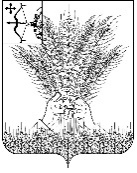 РОССИЙСКАЯ ФЕДЕРАЦИЯДУМА КИКНУРСКОГО МУНИЦИПАЛЬНОГО ОКРУГА КИРОВСКОЙ ОБЛАСТИпервого созываРЕШЕНИЕОб утверждении Положения о порядке организации и проведенияопроса граждан в муниципальном образовании Кикнурскиймуниципальный округ Кировской областиВ соответствии со статьей 31 Федерального закона от 06.10.2003 N 131-ФЗ "Об общих принципах организации местного самоуправления в Российской Федерации", статьей 18 Устава муниципального образования Кикнурский муниципальный округ Кировской области, принятого решением  Думы Кикнурского муниципального округа Кировской области от 19.10.2020 N 4-38, Дума Кикнурского муниципального округа РЕШИЛА:1. Утвердить Положение о порядке организации и проведения опроса граждан в муниципальном образовании Кикнурский муниципальный округ Кировской области согласно приложению.2. Признать утратившим силу решение Кикнурской районной Думы от 08.08.2011 N 51 "Об утверждении Положения о порядке проведения опроса граждан в муниципальном образовании Кикнурский муниципальный район Кировской области".3. Настоящее решение подлежит опубликованию в Сборнике муниципальных правовых актов органов местного самоуправления муниципального образования Кикнурский муниципальный округ Кировской области и размещению на официальном сайте муниципального образования Кикнурский муниципальный округ Кировской области в сети Интернет. 4. Настоящее решение вступает в силу с момента официального опубликования (обнародования).Заместитель председателя Думы Кикнурского муниципального округа    А.Н. ПрокудинГлава Кикнурского муниципального округа      С.Ю. ГалкинУТВЕРЖДЕНОрешением Думы Кикнурского муниципального округа Кировской областиот 25.06.2021 № 12-127Положениео порядке организации и проведения опроса гражданв муниципальном образовании Кикнурский муниципальныйокруг Кировской областиГлава 1. ОБЩИЕ ПОЛОЖЕНИЯСтатья 1. Предмет правового регулирования настоящего ПоложенияНастоящее Положение устанавливает порядок организации и проведения опроса граждан в муниципальном образовании Кикнурский муниципальный округ Кировской области (далее - муниципальный округ) в целях выявления мнения населения муниципального округа и учета мнения населения муниципального округа при принятии решений органами местного самоуправления муниципального округа, должностными лицами органов местного самоуправления муниципального округа, органами государственной власти Кировской области, должностными лицами органов государственной власти Кировской области.Статья 2. Понятия и термины, применяемые в настоящем ПоложенииВ целях настоящего Положения применяются следующие понятия и термины:опрос граждан - форма непосредственного участия населения муниципального округа в осуществлении местного самоуправления посредством выявления мнения населения муниципального округа по вопросам местного значения в целях учета мнения населения муниципального округа при принятии решений органами местного самоуправления муниципального округа, должностными лицами органов местного самоуправления муниципального округа, органами государственной власти Кировской области, должностными лицами органов государственной власти Кировской области.Глава 2. ОРГАНИЗАЦИЯ ОПРОСА ГРАЖДАНСтатья 3. Инициатива проведения опроса гражданОпрос граждан проводится по инициативе:1) Думы Кикнурского муниципального округа Кировской области (далее – Дума Кикнурского муниципального округа) либо главы Кикнурского муниципального округа (далее - глава округа) - в целях выявления мнения и учета мнения населения муниципального округа при принятии решений по вопросам местного значения;2) органов государственной власти Кировской области - в целях выявления мнения и учета мнения населения муниципального округа при принятии решений об изменении целевого назначения земель муниципального округа для объектов регионального и межрегионального значения;3) жителей муниципального округа или его части, в которых предлагается реализовать инициативный проект, достигших шестнадцатилетнего возраста, - для выявления мнения граждан о поддержке данного инициативного проекта.Статья 4. Назначение опроса граждан1. Опрос граждан в целях выявления и учета мнения населения муниципального округа при принятии решений по вопросам местного значения назначается решением Думы Кикнурского муниципального округа.2. Решение о назначении опроса граждан принимается на заседании Думы Кикнурского муниципального округа большинством голосов от числа депутатов, присутствующих на заседании районной Думы.3. В решении Думы Кикнурского муниципального округа о назначении опроса граждан указываются следующие сведения:1) дата и сроки проведения опроса;2) территория проведения опроса;3) формулировка вопроса (вопросов), предлагаемого (предлагаемых) при проведении опроса;4) методика проведения опроса;5) форма опросного листа;6) минимальная численность жителей муниципального округа, участвующих в опросе;7) порядок идентификации участников опроса в случае проведения опроса граждан с использованием официального сайта муниципального округа в информационно-телекоммуникационной сети «Интернет».4. Решение Думы Кикнурского муниципального округа о назначении опроса граждан подлежит официальному опубликованию в порядке, установленном соответствующими муниципальными правовыми актами Думы Кикнурского муниципального округа, не менее чем за десять дней до даты проведения опроса.Статья 5. Комиссия по организации и проведению опроса граждан1. Организацию и проведение опроса граждан осуществляет комиссия по проведению опроса граждан (далее - комиссия).Персональный и численный состав комиссии утверждается решением Думы Кикнурского муниципального округа, при этом численный состав комиссии не может быть менее трех и более пятнадцати членов.В состав комиссии входят специалисты администрации муниципального округа, депутаты Думы Кикнурского муниципального округа, представители общественных организаций.Комиссия на первом заседании избирает из своего состава председателя, заместителя председателя и секретаря комиссии.2. Заседание комиссии признается правомочным при условии, что на заседании комиссии присутствует не менее половины от общего числа членов комиссии.3. Комиссия при организации и проведении опроса граждан осуществляет следующие полномочия:1) контроль за соблюдением требований, установленных настоящим Положением, при проведении опроса;2) контроль за соблюдением прав жителей муниципального округа на участие в опросе;3) контроль за изготовлением опросных листов по форме, установленной решением Думы Кикнурского муниципального округа о проведении опроса граждан;4) составление списков жителей муниципального округа, участвующих в опросе;5) составление списков лиц, осуществляющих опрос граждан;6) установление результатов опроса граждан;7) официальное опубликование результатов опроса;8) иные полномочия, установленные настоящим Положением.4. Комиссия при осуществлении полномочий, установленных пунктом 6 настоящей статьи, взаимодействует с должностными лицами органов местного самоуправления муниципального округа, общественными объединениями и организациями, средствами массовой информации.5. Комиссия осуществляет свою деятельность на безвозмездной основе.6. Комиссия прекращает свою деятельность с момента официального опубликования результатов опроса в порядке, установленном соответствующими муниципальными правовыми актами Думы Кикнурского муниципального округа.Глава 3. ПРОВЕДЕНИЕ ОПРОСА ГРАЖДАНСтатья 6. Проведение опроса граждан1. Опрос граждан проводится на всей территории муниципального округа либо на части территории муниципального округа (территория проведения опроса).2. В опросе вправе принимать участие жители муниципального округа, постоянно либо преимущественно проживающие на территории муниципального округа либо на части территории муниципального округа (территории проведения опроса) и обладающие избирательным правом. В опросе граждан по вопросу выявления мнения граждан о поддержке инициативного проекта вправе участвовать жители муниципального округа или его части, в которых предлагается реализовать инициативный проект, достигшие шестнадцатилетнего возраста.3. Жители муниципального округа принимают участие в опросе граждан добровольно и на равных основаниях, при этом каждый участник опроса обладает одним голосом и участвует в опросе непосредственно.4. Опрос проводится посредством заполнения формы опросного листа, установленной решением Думы Кикнурского муниципального округа о назначении опроса.Опрос проводится в срок, установленный решением  Думы Кикнурского муниципального округа о назначении опроса.5. Лицо, осуществляющее опрос, обязано ознакомить опрашиваемого с вопросом (вопросами), предлагаемым (предлагаемыми) при проведении опроса.Лица, осуществляющие опрос, в конце каждого дня в течение срока проведения опроса, установленного решением Думы Кикнурского муниципального округа о назначении опроса, доставляют заполненные опросные листы в комиссию.Статья 7. Финансовое обеспечение проведения опроса гражданФинансовое обеспечение проведения опроса граждан осуществляется:1) за счет средств бюджета муниципального округа - при проведении опроса по инициативе органов местного самоуправления или жителей муниципального образования;2) за счет средств областного бюджета - при проведении опроса по инициативе органов государственной власти Кировской области.Глава 4. РЕЗУЛЬТАТЫ ОПРОСА ГРАЖДАНСтатья 8. Установление результатов опроса1. Комиссия в первый день после даты окончания проведения опроса граждан посредством обработки полученных данных, содержащихся в опросных листах, устанавливает результаты опроса.Результаты опроса граждан оформляются протоколом комиссии.В протоколе комиссии указываются следующие сведения:1) номер экземпляра протокола;2) дата составления протокола;3) сроки проведения опроса (дата начала проведения и дата окончания проведения опроса);4) территория проведения опроса;5) формулировка вопроса (вопросов), предлагаемого (предлагаемых) при проведении опроса;6) число жителей муниципального округа, обладающих правом на участие в опросе и проживающих на территории проведения опроса;7) число жителей муниципального округа, принявших участие в опросе;8) результаты опроса;9) Ф.И.О. и подписи председателя комиссии и секретаря.При проведении опроса граждан по нескольким вопросам установление результатов и составление протокола осуществляется комиссией по каждому вопросу отдельно.2. Комиссия в течение семи дней со дня окончания проведения опроса направляет один экземпляр протокола:1) главе муниципального округа;2) в Думу Кикнурского муниципального округа;3) администрации муниципального округа.Один экземпляр протокола остается в комиссии.Комиссия одновременно с экземпляром протокола направляет в Думу Кикнурского муниципального округа сшитые и пронумерованные опросные листы.3. Опрос граждан признается несостоявшимся при условии, что число жителей муниципального округа, принявших участие в опросе, меньше минимального числа жителей муниципального округа, установленного решением Думы Кикнурского муниципального округа о назначении опроса.4. Результаты опроса подлежат официальному опубликованию в порядке, установленном соответствующими муниципальными правовыми актами Думы Кикнурского муниципального округа, в течение семи дней со дня окончания проведения опроса.5. Результаты опроса носят рекомендательный характер.6. Результаты опроса подлежат рассмотрению органами местного самоуправления муниципального округа и должностными лицами органов местного самоуправления муниципального округа в пределах компетенции органов местного самоуправления муниципального округа и должностных лиц органов местного самоуправления муниципального округа, установленной Уставом муниципального округа, и учитываются органами местного самоуправления муниципального округа и должностными лицами органов местного самоуправления муниципального округа при принятии соответствующих решений.25.06.2021№12-127                                                      пгт Кикнур                                                      пгт Кикнур                                                      пгт Кикнур                                                      пгт Кикнур